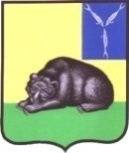 СОВЕТМУНИЦИПАЛЬНОГО ОБРАЗОВАНИЯ ГОРОД ВОЛЬСКВОЛЬСКОГО МУНИЦИПАЛЬНОГО РАЙОНАСАРАТОВСКОЙ ОБЛАСТИР Е Ш Е Н И Е25 декабря 2019 года                     № 19/4-68                                       г. Вольск Об утверждении Плана работы Совета муниципального образования город Вольск на 2020  годВ соответствии со статьей 19 Устава муниципального образования город Вольск Вольского муниципального района Саратовской области, Совет муниципального образования город Вольск РЕШИЛ:1. Утвердить План работы Совета муниципального образования город Вольск на 2020 год (Приложение).2. План работы направить главе Вольского муниципального района для организации подготовки и исполнения соответствующих пунктов Плана.3. Контроль за исполнением настоящего решения возложить на главу муниципального образования город Вольск.4. Настоящее решение вступает в силу с момента принятия.Глава муниципального образования город Вольск                                                                                 М.А. Кузнецов   ПроектПриложение к решению Совета муниципального образования город Вольскот 25.12.2019 г. № 19/4-68План работы Совета муниципального образования город Вольскна 2020 годВ течение года возможны корректировки Плана.Глава муниципального образования город Вольск                                                                                                                                                         М.А.  Кузнецов       Вопросы для рассмотрения на заседаниях СоветаВопросы для рассмотрения на заседаниях СоветаВопросы для рассмотрения на заседаниях СоветаВопросы для рассмотрения на заседаниях СоветаВопросы для рассмотрения на заседаниях Совета№ п/пНаименование  вопросовСрок рассмотренияОтветственный за подготовку вопроса Ответственный за рассмотрение и подготовку вопроса к заседанию 123451О внесении изменений в Прогнозный план (программу) приватизации муниципальной собственности муниципального образования город Вольск Вольского муниципального района Саратовской области на 2019-2020 гг.в течение годаАдминистрация Вольского муниципального районаДепутатская комиссия по бюджету, налогам и земельно-имущественным вопросам2Об исполнении полномочий по решению вопросов местного значения в части утверждения генеральных планов поселений, правил, землепользования и застройки градостроительной деятельностив течение годаАдминистрация Вольского муниципального районаДепутатская комиссия по вопросам ЖКХ и благоустройства3О реализации муниципальной программы «Формирование комфортной городской среды муниципального образования город Вольск на 2019-2022 годы». О планируемых мероприятиях программы на 2020 год в Вольском муниципальном районе.Февральсовместное заседание с депутатами ВМСАдминистрация Вольского муниципального районаЗаместитель главы муниципального образования город Вольск – секретарь Совета4Отчет о работе Контрольно-счетной комиссии Вольского муниципального района за 2019 год февральКонтрольно-счетная комиссия Вольского муниципального районаЗаместитель главы муниципального образования город Вольск – секретарь Совета5О реализации муниципальной программы "Доступная среда" на 2016-2020 годы в  Вольском муниципальном районе".Февраль совместное заседание с депутатами ВМСАдминистрация Вольского муниципального районаДепутатская комиссия по вопросам законности, социальной политики и защите прав населения6О реализации муниципальной программы "Комплексное развитие коммунальной инфраструктуры муниципального образования город Вольск" на 2018-2030 годы".Февральсовместное заседание с депутатами ВМСАдминистрация Вольского муниципального районаДепутатская комиссия по вопросам ЖКХ и благоустройства7О работе по обеспечению населения транспортными услугами и организации транспортного обслуживания населениямартАдминистрация Вольского муниципального районаДепутатская комиссия по вопросам законности, социальной политики и защите прав населения8Предоставление земельных участков под жилищное строительство и последующий контроль за их использованиеммартАдминистрация Вольского муниципального районаДепутатская комиссия по бюджету, налогам и земельно-имущественным вопросам9О ходе капитального ремонта многоквартирных домов.Мартсовместное заседание с депутатами ВМСАдминистрация Вольского муниципального районаДепутатская комиссия по вопросам ЖКХ и благоустройства10О реализации мероприятий в рамках  «Правил  благоустройства и озеленения территории  муниципального образования город Вольск»мартАдминистрация Вольского муниципального районаДепутатская комиссия по вопросам ЖКХ и благоустройства11О работе регионального оператора по сбору твёрдых бытовых отходов. Апрельсовместное заседание с депутатами ВМСАдминистрация Вольского муниципального районаДепутатская комиссия по вопросам ЖКХ и благоустройства12Об исполнении бюджета муниципального образования город Вольск за 1-й квартал 2020 годаапрельАдминистрация Вольского муниципального районаДепутатская комиссия по бюджету, налогам и земельно-имущественным вопросам13Отчет Главы Вольского муниципального района об итогах социально – экономического развития Вольского муниципального района  за  2019 год и задачах на  2020 год.апрельАдминистрация Вольского муниципального районаЗаместитель главы муниципального образования город Вольск – секретарь Совета14Отчёт  Главы муниципального образования город Вольск о результатах деятельности за 2019 годапрельГлава  МО город ВольскГлава муниципального образования город Вольск15Об утверждении отчета об исполнении бюджета муниципального образования город Вольск за 2019 год майАдминистрация Вольского муниципального районаДепутатская комиссия по бюджету, налогам и земельно-имущественным вопросам16Контроль в сфере ЖКХ: взаимодействие органа местного самоуправления, управляющих компаний и общественности по вопросам обслуживания жилищного фондамайАдминистрация Вольского муниципального района Заместитель главы муниципального образования город Вольск – секретарь Совета17О реализации муниципальной программы «Повышение безопасности дорожного движения в МО город Вольск»майсовместное заседание с депутатами ВМСАдминистрация Вольского муниципального районаДепутатская комиссия по вопросам законности, социальной политики и защите прав населения18Об организации водоснабжения населения и  водоотведения на  территории Вольского муниципального района.майАдминистрация Вольского муниципального районаДепутатская  комиссия по вопросам ЖКХ и благоустройства19О мероприятиях по обеспечению безопасности людей на водных объектах, охране их жизни и здоровья в летний период 2020 годапоследняя декада маяАдминистрация Вольского муниципального районаДепутатская комиссия по вопросам ЖКХ и благоустройства20О реализации мероприятий по дорожной деятельности в отношении автомобильных дорог местного значения в границах муниципального образования город ВольскиюньАдминистрация Вольского муниципального районаДепутатская комиссия по вопросам ЖКХ и благоустройства21О реализации мероприятий по обеспечению пожарной безопасности на территории муниципального образования город Вольск и соблюдении режима пожарной безопасности июньАдминистрация Вольского муниципального районаДепутатская комиссия по вопросам ЖКХ и благоустройства22Об исполнении бюджета муниципального образования город Вольск за 1-е полугодие 2020 годаиюльАдминистрация Вольского муниципального районаДепутатская комиссия по бюджету, налогам и земельно-имущественным вопросам23О реализации муниципальной программы "Формирование социальной активности молодёжи и поддержка молодёжных инициатив на территории  Вольского муниципального района Саратовской области на 2018 - 2020 годы".Июльсовместное заседание с депутатами ВМСАдминистрация Вольского муниципального районаДепутатская комиссия по вопросам законности, социальной политики и защите прав населения24О реализации муниципальной программы "Осуществление мероприятий по отлову и содержанию безнадзорных животных на территории МО город Вольск "августАдминистрация Вольского муниципального районаДепутатская комиссия по вопросам ЖКХ и благоустройства25О подготовке муниципального образования город Вольск к осенне-зимнему периоду 2020-2021 гг. (дороги, жилищный комплекс, предприятия жизнеобеспечения)августАдминистрация Вольского муниципального районаДепутатская комиссия по вопросам ЖКХ и благоустройства26О реализации на территории муниципального образования город Вольск вопроса местного значения по осуществлению земельного контроля за использованием земель сентябрьАдминистрация Вольского муниципального районаДепутатская комиссия по бюджету, налогам и земельно-имущественным вопросам27Об итогах финансово-хозяйственной деятельности муниципальных предприятий за 1-е полугодие 2020 годасентябрьАдминистрация Вольского муниципального районаДепутатская комиссия по бюджету, налогам и земельно-имущественным вопросам28Час администрации «О работе сектора по обеспечению деятельности Комиссии по делам несовершеннолетних и защите их прав».Сентябрьсовместное заседание с депутатами ВМСАдминистрация Вольского муниципального районаДепутатская комиссия по вопросам законности, социальной политики и защите прав населения29О мероприятиях по инвентаризации бесхозяйных объектов с целью постановки на государственный кадастровый учет  и регистрации прав на объекты на территории МО город ВольскоктябрьАдминистрация Вольского муниципального районаДепутатская комиссия по бюджету, налогам и земельно-имущественным вопросам30Об исполнении бюджета муниципального образования город Вольск за 9 месяцев 2020 годаоктябрьАдминистрация Вольского муниципального районаДепутатская комиссия по бюджету, налогам и земельно-имущественным вопросам31Час администрации «О работе отдела по учёту и распределению жилой площади».Ноябрьсовместное заседание с депутатами ВМСАдминистрация Вольского муниципального районаЗаместитель главы муниципального образования город Вольск – секретарь Совета32Об участии Вольского муниципального района в национальных проектах, федеральных и региональных программах.ноябрьАдминистрация Вольского муниципального районаДепутатская комиссия по вопросам законности, социальной политики и защите прав населения33О мероприятиях по организации ритуальных услуг и содержанию мест захоронения.ноябрьАдминистрация Вольского муниципального районаЗаместитель главы муниципального образования город Вольск – секретарь Совета34О развитии системы уличного освещения в населённых пунктах Вольского муниципального района.Декабрьсовместное заседание с депутатами ВМСАдминистрация Вольского муниципального районаДепутатская комиссия по вопросам ЖКХ и благоустройства35О плане работы Совета муниципального образования город Вольск на 2021 годдекабрьАдминистрация ВМРСовет МО город ВольскЗаместитель главы муниципального образования город Вольск – секретарь Совета36О реализации долгосрочной  муниципальной программы "Энергосбережение и повышение энергетической эффективности  в Вольском муниципальном районе на период до 2020 г.г.". О результатах работы по  энергосбережению, в том числе в бюджетных учреждениях.декабрьАдминистрация Вольского муниципального районаЗаместитель главы муниципального образования город Вольск – секретарь Совета37Об утверждении бюджета муниципального образования город Вольск на 2021 год и плановый период 2022 и 2023 годовдекабрьАдминистрация Вольского муниципального районаДепутатская комиссия по бюджету, налогам и земельно-имущественным вопросам38О внесении изменений и дополнений в решение муниципального образования город Вольск «О бюджете на 2020 год и плановый период 2021 и 2022 годов». по мере необходимостиАдминистрация Вольского муниципального районаДепутатская комиссия по бюджету, налогам и земельно-имущественным вопросам39Работа депутатов в избирательных округах, встречи и отчеты перед избирателями.в течение годаДепутаты Совета МО город ВольскЗаместитель главы муниципального образования город Вольск – секретарь Совета40Рассмотрение заявлений и обращений граждан.по мере поступленияДепутаты Совета МО город ВольскЗаместитель главы муниципального образования город Вольск – секретарь Совета41Прием граждан. в течение года(по графику)Депутаты Совета МО город ВольскЗаместитель главы муниципального образования город Вольск – секретарь Совета42Участие депутатов в праздничных и культурно-массовых мероприятиях проводимых на территории города, в избирательных округахв течение годаДепутаты Совета МО город ВольскЗаместитель главы муниципального образования город Вольск – секретарь Совета43Участие депутатов в работе «круглых столов», публичных слушаний, семинарах, конференциях.в течение годаДепутаты Совета МО город ВольскЗаместитель главы муниципального образования город Вольск – секретарь Совета, совместно с отделом юридического и технического обеспечения муниципального Собрания44Освещение в СМИ работы Совета МО город Вольск, работы комиссий (в том числе освещение результатов проведенных комиссиями контрольных и иных мероприятий)в течение годаСовет МО город ВольскЗаместитель главы муниципального образования город Вольск – секретарь Совета, МУ ИЦ «Вольская жизнь»45Вопросы, вносимые депутатскими комиссиями по  инициативе депутатов Совета муниципального образования город Вольскв течение годаСовет МО город ВольскЗаместитель главы муниципального образования город Вольск – секретарь Совета, совместно с отделом юридического и технического обеспечения муниципального Собрания46Осуществление контроля за исполнением решений Совета муниципального образования город Вольск.в течение годаГлава муниципального образования город ВольскЗаместитель главы муниципального образования город Вольск – секретарь Совета, совместно с отделом юридического и технического обеспечения муниципального Собрания47Внесение изменений и дополнений  в Устав и нормативно-правовые акты муниципального образования город Вольск в соответствии с изменениями в действующем законодательствепо мере необходимостиСовет МО город ВольскЗаместитель главы муниципального образования город Вольск – секретарь Совета, совместно с отделом юридического и технического обеспечения муниципального Собрания48Осуществление консультативной работы депутатам Совета МО город Вольск  по предоставлению сведений о доходах, расходах, об имуществе и обязательствах имущественного характера.по мере необходимостиСовет МО город ВольскЗаместитель главы муниципального образования город Вольск – секретарь Совета, совместно с отделом юридического и технического обеспечения муниципального Собрания49Рейды депутатов совместно  с административной комиссией в рамках соблюдения Правил благоустройства на территории МО город Вольскв течение годаАдминистрация Вольского муниципального районаДепутатская комиссия по вопросам ЖКХ и благоустройства50О награждении Почетной грамотой муниципального образования город Вольскв течение годаСовет МО город ВольскЗаместитель главы муниципального образования город Вольск – секретарь Совета, совместно с отделом юридического и технического обеспечения муниципального Собрания